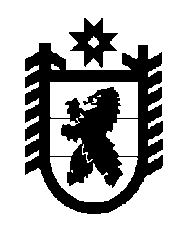 Российская Федерация Республика Карелия    РАСПОРЯЖЕНИЕГЛАВЫ РЕСПУБЛИКИ КАРЕЛИЯВнести в состав Комиссии по оценке результативности деятельности органов исполнительной власти Республики Карелия и органов местного самоуправления муниципальных образований в Республике Карелия       (далее – Комиссия), утвержденный распоряжением Главы Республики Карелия от 29 августа 2013 года № 298-р (Собрание законодательства Республики Карелия, 2013, № 8, ст. 1436; 2014, № 4, ст. 579; № 6, ст. 1023), следующие изменения:включить в состав  Комиссии следующих лиц:Громов О.Ю. – первый заместитель Главы Республики Карелия по экономической политике, председатель Комиссии;Анненков М.В. – первый заместитель Министра труда и занятости Республики Карелия;Жадановский И.С. – Председатель Государственного комитета Республики Карелия по транспорту;Максимов А.А. – исполняющий обязанности Министра финансов Республики Карелия, заместитель председателя Комиссии;        Манин А.А. – Министр Республики Карелия по вопросам национальной политики, связям с общественными, религиозными объединениями и средствами массовой информации;Кузнецова И.А. – начальник Управления ветеринарии Республики Карелия;Никифоров Д.А. – Председатель Государственного комитета Республики Карелия по развитию информационно-коммуникационных технологий;Ровба В.И. – заместитель Председателя Государственного комитета Республики Карелия по обеспечению жизнедеятельности и безопасности населения; Сильченко Е.В. – первый заместитель Министра юстиции Республики Карелия;Солодов Д.А. – Министр строительства, жилищно-коммунального хозяйства и энергетики Республики Карелия;Телицын В.Л. – исполняющий обязанности Министра сельского, рыбного и охотничьего хозяйства Республики Карелия;Ушакова-Кудряшова И.М. – заместитель Министра по природопользованию  и экологии Республики Карелия;        Федоричев А.Л. – заместитель Руководителя Государственной жилищной инспекции  Республики Карелия – заместитель Главного государственного жилищного инспектора Республики Карелия;Хидишян Е.А. – Министр здравоохранения и социального развития Республики Карелия; Шорохов Е.А. – первый заместитель Министра по делам молодежи, физической культуре и спорту Республики Карелия;указать новые должности следующих членов Комиссии:Баев В.Г. – заместитель Главы Республики Карелия по региональной политике;Моисеев А.А. – заместитель Главы Республики Карелия – Руководитель Администрации Главы Республики Карелия;Тельнов О.В. – заместитель Главы Республики Карелия по развитию инфраструктуры;Улич В.В. – заместитель Главы Республики Карелия по социальным вопросам;3) исключить из состава Комиссии Буракова Д.Р., Воронова А.М., Данилову М.В., Мануйлова Г.Н., Усынина И.В., Харакозова К.М., Чикалюка В.Ф., Шабанова Ю.А.            Глава Республики  Карелия                                                             А.П. Худилайненг. Петрозаводск7 мая 2015 года № 155-р